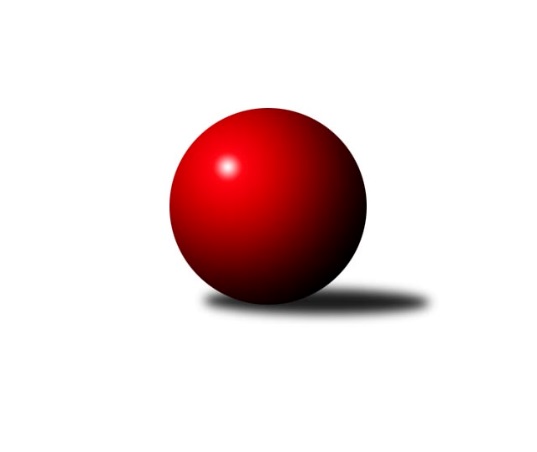 Č.13Ročník 2008/2009	8.12.2008Nejlepšího výkonu v tomto kole: 1695 dosáhlo družstvo: TJ Horní Benešov ˝D˝Meziokresní přebor-Bruntál, Opava 2008/2009Výsledky 13. kolaSouhrnný přehled výsledků:TJ Olympia Bruntál ˝A˝	- TJ Opava ˝E˝	8:2	1512:1429		8.12.TJ  Krnov ˝C˝	- TJ Jiskra Rýmařov ˝C˝	2:8	1506:1571		8.12.TJ Světlá Hora ˝B˝	- TJ Horní Benešov ˝F˝	9:1	1482:1261		8.12.TJ Kovohutě Břidličná ˝D˝	- KK Minerva Opava ˝D˝	10:0	1612:1436		8.12.KK Minerva Opava ˝C˝	- TJ Kovohutě Břidličná ˝C˝	8:2	1644:1576		8.12.TJ Horní Benešov ˝D˝	- TJ Světlá Hora ˝A˝	10:0	1695:1493		8.12.Tabulka družstev:	1.	TJ Kovohutě Břidličná ˝D˝	12	10	0	2	92 : 28 	 	 1543	20	2.	TJ Jiskra Rýmařov ˝C˝	12	10	0	2	76 : 44 	 	 1601	20	3.	TJ Horní Benešov ˝D˝	12	8	0	4	72 : 48 	 	 1501	16	4.	KK Minerva Opava ˝C˝	12	7	1	4	75 : 45 	 	 1567	15	5.	KK Minerva Opava ˝D˝	12	7	1	4	69 : 51 	 	 1526	15	6.	TJ Kovohutě Břidličná ˝C˝	12	7	0	5	72 : 48 	 	 1522	14	7.	TJ Olympia Bruntál ˝A˝	12	7	0	5	65 : 55 	 	 1531	14	8.	TJ Opava ˝E˝	12	5	0	7	54 : 66 	 	 1500	10	9.	TJ  Krnov ˝C˝	12	4	0	8	40 : 80 	 	 1489	8	10.	TJ Světlá Hora ˝B˝	12	3	0	9	46 : 74 	 	 1483	6	11.	TJ Opava ˝F˝	12	3	0	9	41 : 79 	 	 1471	6	12.	TJ Světlá Hora ˝A˝	12	3	0	9	39 : 81 	 	 1466	6	13.	TJ Horní Benešov ˝F˝	12	3	0	9	39 : 81 	 	 1445	6Podrobné výsledky kola:	 TJ Olympia Bruntál ˝A˝	1512	8:2	1429	TJ Opava ˝E˝	Josef Novotný	 	 196 	 167 		363 	 2:0 	 356 	 	180 	 176		Pavla Hendrychová	Tomáš Janalík	 	 200 	 212 		412 	 2:0 	 336 	 	175 	 161		Tomáš Valíček	Rostislav Jiřičný	 	 214 	 172 		386 	 2:0 	 383 	 	185 	 198		Pavel Jašek	Richard Janalík	 	 184 	 167 		351 	 0:2 	 354 	 	174 	 180		Miroslava Hendrychovározhodčí: Nejlepší výkon utkání: 412 - Tomáš Janalík	 TJ  Krnov ˝C˝	1506	2:8	1571	TJ Jiskra Rýmařov ˝C˝	Jaromír Čech	 	 204 	 186 		390 	 0:2 	 409 	 	200 	 209		Miloslav Slouka	Jitka Kovalová	 	 167 	 178 		345 	 0:2 	 379 	 	185 	 194		Michal Ihnát	Vladislava Kubáčová	 	 182 	 185 		367 	 0:2 	 388 	 	189 	 199		Štěpán Charník	Jaroslav Lakomý	 	 196 	 208 		404 	 2:0 	 395 	 	183 	 212		Marek Hamplrozhodčí: Nejlepší výkon utkání: 409 - Miloslav Slouka	 TJ Světlá Hora ˝B˝	1482	9:1	1261	TJ Horní Benešov ˝F˝	Miroslav Langer	 	 179 	 182 		361 	 2:0 	 297 	 	156 	 141		Michaela Kuková	Rostislav Lužný	 	 162 	 187 		349 	 1:1 	 349 	 	172 	 177		Lucie Fadrná	Pavel Přikryl	 	 188 	 186 		374 	 2:0 	 228 	 	107 	 121		Andrea Krpcová	Petr Domčík	 	 196 	 202 		398 	 2:0 	 387 	 	193 	 194		Michal Blažekrozhodčí: Nejlepší výkon utkání: 398 - Petr Domčík	 TJ Kovohutě Břidličná ˝D˝	1612	10:0	1436	KK Minerva Opava ˝D˝	Jaroslav Doseděl	 	 206 	 203 		409 	 2:0 	 333 	 	183 	 150		Jiří Holáň	Pavel Vládek	 	 199 	 200 		399 	 2:0 	 350 	 	172 	 178		Pavel Konečný	Ota Pidima	 	 191 	 219 		410 	 2:0 	 381 	 	187 	 194		Marta Andrejčáková	František Pončík	 	 205 	 189 		394 	 2:0 	 372 	 	159 	 213		Jan Strnadelrozhodčí: Nejlepší výkon utkání: 410 - Ota Pidima	 KK Minerva Opava ˝C˝	1644	8:2	1576	TJ Kovohutě Břidličná ˝C˝	Martin Chalupa	 	 180 	 214 		394 	 2:0 	 366 	 	189 	 177		Pavel Veselka	David Stromský	 	 231 	 225 		456 	 2:0 	 400 	 	196 	 204		Anna Dosedělová	Stanislav Troják	 	 172 	 204 		376 	 0:2 	 393 	 	202 	 191		Lubomír Khýr	Lubomír Bičík	 	 221 	 197 		418 	 2:0 	 417 	 	196 	 221		Jaroslav Zelinkarozhodčí: Nejlepší výkon utkání: 456 - David Stromský	 TJ Horní Benešov ˝D˝	1695	10:0	1493	TJ Světlá Hora ˝A˝	Zdeňka Habartová	 	 211 	 201 		412 	 2:0 	 345 	 	175 	 170		Vladimír Hromádko	Jindřich Dankovič	 	 208 	 207 		415 	 2:0 	 302 	 	150 	 152		Jan Přikryl	David Láčík	 	 215 	 233 		448 	 2:0 	 445 	 	202 	 243		Zdenek Hudec	Miroslav Petřek st.	 	 205 	 215 		420 	 2:0 	 401 	 	194 	 207		František Ocelákrozhodčí: Nejlepší výkon utkání: 448 - David LáčíkPořadí jednotlivců:	jméno hráče	družstvo	celkem	plné	dorážka	chyby	poměr kuž.	Maximum	1.	Miloslav Slouka 	TJ Jiskra Rýmařov ˝C˝	411.90	282.4	129.5	4.7	5/5	(472)	2.	Michal Blažek 	TJ Horní Benešov ˝F˝	407.98	276.7	131.3	4.8	4/4	(457)	3.	Tomáš Janalík 	TJ Olympia Bruntál ˝A˝	407.77	282.4	125.4	7.4	4/4	(442)	4.	David Stromský 	KK Minerva Opava ˝C˝	402.36	281.9	120.5	5.1	6/6	(456)	5.	Pavel Přikryl 	TJ Světlá Hora ˝B˝	401.09	277.3	123.8	6.4	5/5	(441)	6.	Marek Hampl 	TJ Jiskra Rýmařov ˝C˝	398.83	279.3	119.5	6.5	5/5	(440)	7.	Martin Chalupa 	KK Minerva Opava ˝C˝	397.29	278.6	118.6	7.6	6/6	(433)	8.	Michal Ihnát 	TJ Jiskra Rýmařov ˝C˝	396.68	280.4	116.3	8.0	5/5	(440)	9.	Štěpán Charník 	TJ Jiskra Rýmařov ˝C˝	392.90	281.5	111.4	10.7	5/5	(459)	10.	Jan Strnadel 	KK Minerva Opava ˝D˝	392.28	277.1	115.2	8.8	6/6	(429)	11.	Jaroslav Zelinka 	TJ Kovohutě Břidličná ˝C˝	392.23	281.1	111.2	10.1	5/5	(420)	12.	Jaroslav Doseděl 	TJ Kovohutě Břidličná ˝D˝	392.20	272.3	119.9	5.2	5/5	(425)	13.	Ota Pidima 	TJ Kovohutě Břidličná ˝D˝	391.24	279.6	111.7	8.8	5/5	(419)	14.	František Ocelák 	TJ Světlá Hora ˝A˝	389.69	277.8	111.9	8.4	7/7	(421)	15.	Petr Domčík 	TJ Světlá Hora ˝B˝	389.45	282.2	107.3	8.3	4/5	(430)	16.	Petr Slanina 	KK Minerva Opava ˝C˝	389.44	275.8	113.6	7.4	5/6	(431)	17.	Miloslav  Petrů 	TJ Horní Benešov ˝D˝	388.85	275.0	113.9	8.1	6/6	(458)	18.	Tomáš Valíček 	TJ Opava ˝E˝	387.31	274.7	112.6	9.1	7/7	(430)	19.	Marta Andrejčáková 	KK Minerva Opava ˝D˝	387.12	281.2	105.9	8.1	5/6	(422)	20.	Lubomír Khýr 	TJ Kovohutě Břidličná ˝C˝	386.16	265.1	121.0	8.6	4/5	(418)	21.	Lubomír Bičík 	KK Minerva Opava ˝C˝	384.25	275.6	108.7	10.3	5/6	(418)	22.	David Láčík 	TJ Horní Benešov ˝D˝	383.80	265.6	118.2	7.7	6/6	(448)	23.	Jaromír Čech 	TJ  Krnov ˝C˝	382.96	272.3	110.6	9.2	5/5	(407)	24.	Jaroslav Lakomý 	TJ  Krnov ˝C˝	381.50	270.9	110.6	8.5	5/5	(412)	25.	Josef Novotný 	TJ Olympia Bruntál ˝A˝	379.71	265.8	114.0	7.7	4/4	(404)	26.	Vilibald Marker 	TJ Opava ˝F˝	377.76	273.7	104.0	9.9	6/6	(436)	27.	Jiří Chylík 	TJ  Krnov ˝C˝	377.50	266.0	111.5	9.0	4/5	(400)	28.	Lukáš Janalík 	TJ Olympia Bruntál ˝A˝	377.33	258.7	118.7	5.7	3/4	(422)	29.	Petr Dankovič 	TJ Horní Benešov ˝D˝	376.38	266.9	109.5	8.6	4/6	(411)	30.	Josef Václavík 	TJ Kovohutě Břidličná ˝D˝	376.00	264.3	111.7	6.6	4/5	(409)	31.	Miroslav Langer 	TJ Světlá Hora ˝B˝	375.80	261.0	114.9	8.2	4/5	(429)	32.	Jiří Holáň 	KK Minerva Opava ˝D˝	374.95	265.3	109.7	10.2	5/6	(406)	33.	Jiří Volný 	TJ Opava ˝F˝	374.00	260.0	114.0	8.3	6/6	(401)	34.	Zdeněk Žanda 	TJ Horní Benešov ˝F˝	373.29	263.0	110.3	9.0	4/4	(433)	35.	Martin Čipel 	TJ Kovohutě Břidličná ˝D˝	373.00	267.3	105.8	8.3	4/5	(385)	36.	Anna Dosedělová 	TJ Kovohutě Břidličná ˝C˝	371.50	267.5	104.0	9.9	5/5	(400)	37.	Vladislav Kobelár 	TJ Opava ˝F˝	369.96	263.6	106.3	11.0	4/6	(406)	38.	Hana Heiserová 	KK Minerva Opava ˝D˝	369.58	267.6	102.0	9.6	6/6	(409)	39.	Pavla Hendrychová 	TJ Opava ˝E˝	369.00	261.0	108.0	11.1	7/7	(420)	40.	Zdeňka Habartová 	TJ Horní Benešov ˝D˝	368.67	261.5	107.2	9.7	5/6	(429)	41.	Pavel Dvořák 	TJ Světlá Hora ˝A˝	368.19	267.8	100.4	12.5	6/7	(388)	42.	Rostislav Jiřičný 	TJ Olympia Bruntál ˝A˝	365.67	256.5	109.2	8.2	3/4	(388)	43.	Miroslava Hendrychová 	TJ Opava ˝E˝	365.40	264.0	101.4	11.6	5/7	(382)	44.	Karel Michalka 	TJ Opava ˝F˝	364.56	262.1	102.5	10.0	6/6	(406)	45.	Pavel Veselka 	TJ Kovohutě Břidličná ˝C˝	364.02	258.3	105.7	9.2	5/5	(384)	46.	Lucie Fadrná 	TJ Horní Benešov ˝F˝	364.00	263.1	100.9	11.5	3/4	(402)	47.	Olga Kiziridisová 	TJ Olympia Bruntál ˝A˝	363.00	253.5	109.5	9.2	3/4	(425)	48.	Vladislava Kubáčová 	TJ  Krnov ˝C˝	362.00	263.7	98.3	13.1	4/5	(378)	49.	Anna Novosadová 	TJ  Krnov ˝C˝	360.88	261.8	99.1	10.5	4/5	(397)	50.	Miroslav Petřek  st.	TJ Horní Benešov ˝D˝	353.50	257.4	96.1	10.9	5/6	(420)	51.	Michaela Kuková 	TJ Horní Benešov ˝F˝	351.11	251.9	99.2	13.4	3/4	(410)	52.	Rostislav Lužný 	TJ Světlá Hora ˝B˝	349.69	258.8	90.9	10.5	4/5	(366)	53.	Vladimír Hromádko 	TJ Světlá Hora ˝A˝	348.67	257.7	91.0	14.2	6/7	(419)	54.	Kristýna Krpcová 	TJ Horní Benešov ˝F˝	347.25	251.8	95.5	10.7	4/4	(408)	55.	Andrea Krpcová 	TJ Horní Benešov ˝F˝	296.17	221.0	75.2	19.8	3/4	(354)		Ladislav Janáč 	TJ Jiskra Rýmařov ˝C˝	433.00	305.0	128.0	1.0	1/5	(433)		Jindřich Dankovič 	TJ Horní Benešov ˝D˝	415.00	292.0	123.0	6.0	1/6	(415)		Pavel Vládek 	TJ Kovohutě Břidličná ˝D˝	407.00	282.0	125.0	9.0	1/5	(407)		Jaromír Hendrych 	TJ Opava ˝E˝	404.50	281.1	123.4	6.4	4/7	(435)		Táňa Kramná 	KK Minerva Opava ˝C˝	400.00	286.0	114.0	13.0	1/6	(400)		František Habrman 	TJ Kovohutě Břidličná ˝C˝	399.88	266.0	133.9	4.1	2/5	(409)		Zdenek Hudec 	TJ Světlá Hora ˝A˝	399.67	278.7	121.0	5.3	3/7	(445)		Pavel Vládek 	TJ Kovohutě Břidličná ˝D˝	398.17	275.2	123.0	5.4	3/5	(415)		Hana Luzarová 	KK Minerva Opava ˝D˝	393.33	274.7	118.7	7.3	3/6	(415)		Martin Kaduk 	TJ Světlá Hora ˝A˝	383.42	273.8	109.6	9.5	4/7	(408)		František Pončík 	TJ Kovohutě Břidličná ˝D˝	378.44	256.7	121.8	4.8	3/5	(403)		Beáta Jašková 	TJ Opava ˝E˝	378.00	278.0	100.0	11.3	2/7	(396)		Josef Provaz 	TJ Světlá Hora ˝B˝	375.67	273.3	102.3	9.3	3/5	(397)		Petr Vaněk 	TJ  Krnov ˝C˝	374.00	241.0	133.0	6.0	1/5	(374)		Martin Chalupa ml. 	KK Minerva Opava ˝C˝	374.00	277.0	97.0	7.0	1/6	(374)		Stanislav Troják 	KK Minerva Opava ˝C˝	372.67	273.1	99.6	11.6	3/6	(398)		Pavel Jašek 	TJ Opava ˝E˝	371.95	265.8	106.2	12.2	4/7	(401)		Pavel Konečný 	KK Minerva Opava ˝D˝	366.00	269.0	97.0	7.5	2/6	(382)		Zdeňka Kubáčová 	TJ Olympia Bruntál ˝A˝	365.25	260.3	105.0	9.8	2/4	(403)		Přemysl Janalík 	TJ Olympia Bruntál ˝A˝	364.00	259.0	105.0	14.0	1/4	(364)		Richard Janalík 	TJ Olympia Bruntál ˝A˝	353.00	258.8	94.2	8.8	1/4	(374)		Jitka Kovalová 	TJ  Krnov ˝C˝	346.25	255.8	90.4	12.8	3/5	(385)		Ondra Bednář 	TJ Opava ˝F˝	335.95	250.5	85.4	15.5	3/6	(423)		Jaromír Návrat 	TJ Světlá Hora ˝B˝	322.00	240.7	81.3	14.2	2/5	(338)		Patricie Šrámková 	TJ Horní Benešov ˝F˝	318.00	251.0	67.0	14.0	1/4	(318)		Vlastimil Hendrych 	TJ Opava ˝E˝	300.00	231.0	69.0	23.0	1/7	(300)		Jan Přikryl 	TJ Světlá Hora ˝A˝	299.75	227.3	72.5	19.9	4/7	(380)		Pavel Švéda 	TJ Světlá Hora ˝B˝	274.33	210.7	63.7	25.7	3/5	(290)Sportovně technické informace:Starty náhradníků:registrační číslo	jméno a příjmení 	datum startu 	družstvo	číslo startu
Hráči dopsaní na soupisku:registrační číslo	jméno a příjmení 	datum startu 	družstvo	Program dalšího kola:12.1.2009	po	16:30	TJ Opava ˝E˝ - TJ Opava ˝F˝	12.1.2009	po	17:00	TJ Horní Benešov ˝D˝ - TJ Kovohutě Břidličná ˝C˝	12.1.2009	po	17:00	KK Minerva Opava ˝C˝ - KK Minerva Opava ˝D˝	12.1.2009	po	17:00	TJ Kovohutě Břidličná ˝D˝ - TJ Horní Benešov ˝F˝	12.1.2009	po	17:00	TJ Světlá Hora ˝B˝ - TJ Jiskra Rýmařov ˝C˝	12.1.2009	po	17:00	TJ  Krnov ˝C˝ - TJ Olympia Bruntál ˝A˝	Nejlepší šestka kola - absolutněNejlepší šestka kola - absolutněNejlepší šestka kola - absolutněNejlepší šestka kola - absolutněNejlepší šestka kola - dle průměru kuželenNejlepší šestka kola - dle průměru kuželenNejlepší šestka kola - dle průměru kuželenNejlepší šestka kola - dle průměru kuželenNejlepší šestka kola - dle průměru kuželenPočetJménoNázev týmuVýkonPočetJménoNázev týmuPrůměr (%)Výkon2xDavid StromskýMinerva C4564xDavid StromskýMinerva C115.894561xDavid LáčíkHor.Beneš.D4481xDavid LáčíkHor.Beneš.D113.094481xZdenek HudecSv. Hora A4453xTomáš JanalíkBruntál A112.934121xMiroslav Petřek st.Hor.Beneš.D4201xZdenek HudecSv. Hora A112.334451xLubomír BičíkMinerva C4186xMiloslav SloukaRýmařov C111.034092xJaroslav ZelinkaBřidličná C4173xOta PidimaBřidličná D109.78410